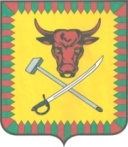 СОВЕТМУНИЦИПАЛЬНОГО РАЙОНА«ЧИТИНСКИЙ РАЙОН»РЕШЕНИЕот «04» декабря 2020 года                                                                              № 186Об отчете Председателя Совета депутатов муниципального района «Читинский района» о деятельности Совета депутатов муниципального района «Читинский район» за период с октября 2018 года по октябрь 2020 годаЗаслушав и обсудив представленный Председателем Совета депутатов муниципального района «Читинский район» отчет о деятельности Совета депутатов муниципального района «Читинский район» за период с октября 2018 года по октябрь 2020 года, руководствуясь Уставом муниципального района «Читинский район» и Регламентом Совета депутатов муниципального района «Читинский район», Совет депутатов муниципального района «Читинский район», решил:Отчет Председателя Совета депутатов муниципального района «Читинский район» о деятельности Совета депутатов муниципального района «Читинский район» за период с октября 2018 года по октябрь 2020 года принять к сведению.3.   Настоящее решение вступает в силу после дня его официального опубликования (обнародования) в уполномоченном печатном органе и в информационно-телекоммуникационной сети «Интернет» на официальном сайте муниципального района «Читинский район» читинск.забайкальскийкрай.ру.И.о.Главы муниципального района«Читинский район»                                                                      В.А. ХолмогоровОТЧЕТПредседателя Совета муниципального района«Читинский район» о работе Совета муниципального района «Читинский район»За период с октября 2018 года по октябрь 2020 года1. Состав представительного органа
и организационно-правовое обеспечение его деятельностиПредставительный орган - Совет депутатов муниципального района «Читинский район» (далее - Совет) муниципального района «Читинский район» седьмого созыва приступил к работе 25 сентября 2018 года в количестве 24 человек. Состав Совета муниципального района «Читинский район»:Всероссийская политическая партия «Единая Россия» -7 депутатов;Коммунистическая партия Российской Федерации – 7 депутатов;Партия «Справедливая Россия»- 5 депутатов;Либерально Демократическая Партия России- 4 депутата;Беспартийный-1 депутат.Созданы 4 фракции. Все депутаты осуществляют свои полномочия без отрыва от основной производственной или служебной деятельности, работают на общественных началах. Деятельность депутатов всегда на виду. И главными критериями, которыми руководствуются депутаты, есть и будут - законность, ответственность, открытость перед избирателями.Деятельность Совета муниципального района «Читинский район» организована в соответствии с Федеральным законом от 06.10.2003 г. № 131-ФЗ «Об общих принципах организации местного самоуправления в Российской Федерации».В соответствии с решением Совета муниципального района «Читинский район» 10.04.2006 г. Совет муниципального района «Читинский район» зарегистрирован в качестве юридического лица.- По состоянию на 01 октября 2018 года кредиторская задолженность муниципального района «Читинский район» составляла 282 828,28 тыс.руб. Заблокировано 65 лицевых счетов (44-учереждения образования, 9- учреждения культуры, 8- администрации городских и сельских поселений, 2-автономные учреждения, 2- бюджетные учреждения) на сумму 72 304,50 тыс.руб.- По состоянию на 01 января 2019 года кредиторская задолженность муниципального района «Читинский район» составляла 303 605,05 тыс.руб. Заблокировано 56 лицевых счетов (45-учереждения образования, 3- учреждения культуры, 5- администрации городских и сельских поселений, 2-автономные учреждения, 1- бюджетное учреждение) на сумму 30 105,40 тыс.руб.- По состоянию на 01 октября 2020 года кредиторская задолженность муниципального района «Читинский район» составляла 66 441,66 тыс.руб. Заблокированных счетов нет.Организационно-правовое обеспечение деятельности Совета осуществляется на основе Регламента Совета муниципального района «Читинский район», Устава муниципального района «Читинский район» и документов по делопроизводству.В журнале регистрации входящей корреспонденции за отчетный период зарегистрировано- 221 документ, исходящих писем - 138.2. Создание системы муниципальных правовых актов.
Нормотворческая деятельностьОсуществление нормотворческой деятельности в соответствии с полномочиями, прописанными в федеральном законодательстве, в муниципальной нормативно-правовой базе – одна из основных функций представительного органа, закреплённая № 131-ФЗ.Начиная с 2018 года и по настоящее время, сформирован реестр правовых актов, что в значительной мере облегчает их отслеживание с целью приведения в соответствие с действующим законодательством. С 2008 года создана база нормативных правовых актов в электронном виде, что актуально для их размещения на сайте администрации, ознакомления с ними отделов и управлений администрации, глав муниципальных образований и населения. Все действующие решения Совета муниципального района «Читинский район», являющиеся нормативными правовыми актами, приняты в соответствии с законодательством.Всего в течение отчетного периода было проведено 25 заседаний Совета муниципального района «Читинский район», 23 очередных заседания и 2 внеочередных, 23 заседания Президиума. На сессиях было принято 185 решений.  Главными являются вопросы, касающиеся бюджета и налогов. Актом высшей юридической силы в системе муниципальных правовых актов района является Устав муниципального района «Читинский район», в который по мере изменения действующего законодательства постоянно вносятся изменения и дополнения, которые предварительно рассматривались на публичных слушаниях.  Вопросы о рассмотрении проектов муниципальных программ, о внесении изменений в Устав района и о плане работы Совета муниципального района «Читинский район», о протестах прокуратуры, о досрочном прекращении полномочий депутатов и о принятии полномочий депутатов, информация о публичных слушаниях по внесению изменений в Устав района, и др. В течение отчетного периода рассматривались вопросы Комитета имущественных отношений и экономики, земельных отношений и градостроительства, культуры и образования, Управления ЖКХ. Среди важных решений Районного Совета, принятых за отчетный период, можно назвать следующие решения:- внесение изменений в Устав муниципального района «Читинский район»;- внесение изменений в бюджет Муниципального района «Читинский район».Все принятые решения были сформированы на основе федеральных законодательных актов, полномочий нашего представительного органа и прошли правовую экспертизу в прокуратуре Читинского района. За отчетный период не одно решение Совета муниципального района «Читинский район» не было отменено, при этом по замечанием и требованием прокуратуры Читинского района своевременно вносились изменения в нормативно правовые акты. Прокуратура Читинского района используя правотворческую инициативу в подготовке нормативно правовых актов взаимодействовали в работе с Советом муниципального района «Читинский район». Законность принятых решений Совета Председателю Совета муниципального района «Читинский район» приходилось оспаривать в Краевом суде.3. Организация деятельности Районного Совета депутатовВсе заседания сессий и президиумов Совета муниципального района «Читинский район» проводились открыто. На заседания сессий приглашались и принимали участие депутаты Законодательного Собрания Забайкальского края, начальники управлений и отделов администраций, руководители структурных подразделений, главы поселений, представители СМИ, прокуратуры, общественность. Предлагаю план работы Совета составлять и утверждать ежегодно в первом квартале каждого года на один календарный год. Даты проведения сессий, предусмотренных планом, в течение года уточняются по согласованию с Главой муниципального района «Читинский район».Одной из основных организационно–правовых форм работы представительного органа является сессия. Именно на сессиях принимаются решения Совета муниципального района «Читинский район». Сессии являются основной формой работы представительного органа, поэтому обеспечение кворума - одна из главных задач Совета. Участие в сессиях – это основная обязанность депутата. В течение всего времени работы Совета муниципального района «Читинский район» на сессиях рассматривались различные вопросы, затрагивающие интересы наших граждан.По причине отсутствия кворума были перенесены 2 вопроса.Одной из форм работы Совета является проведение президиумов. На заседаниях президиума предварительно рассматриваются проекты решений Районного Совета и принимаются решения о дальнейшем рассмотрении их на сессии. Также принимаются решения Совета муниципального района «Читинский район» по вопросам внутренней деятельности и утверждается повестка сессии.4. Работа постоянных комиссий Совета муниципального района «Читинский район»Всего в Совете муниципального района «Читинский район» - 5 постоянных комиссий.В соответствии с Регламентом, каждый депутат является членом 2-х комиссий. Всего в течении отчетного периода проведено 22 заседания всеми постоянными комиссиями Совета. В течение всего отчетного периода на заседаниях постоянных комиссий по соответствующим направлениям деятельности рассматривались проекты всех муниципальных программ с предоставлением рекомендаций их разработчикам.Кроме участия депутатов в заседаниях сессий, межсессионная работа включает в себя предварительное изучение и обсуждение проектов решений на президиуме, комиссиях и индивидуально каждым депутатом. С этой целью депутатам для ознакомления заранее рассылаются проекты нормативных документов, и каждый депутат имеет возможность подготовиться, изучить законодательства и высказать своё мнение по принимаемому решению.Постоянными комиссиями под руководством председателей ведётся работа между сессиями не только по ознакомлению с документами выносимых на сессию вопросов, но и взаимодействие с избирателями, организуется работа с обращениями граждан.Работа депутата, постоянной комиссии и Совета муниципального района «Читинский район» в целом должна оцениваться объемом дел и инициатив, которые принесли видимую пользу конкретным людям.5. Контрольная деятельностьБольшую роль играют реализуемые Советом муниципальным районом «Читинский район» контрольные функции, так как они отражают общественную значимость и публичность деятельности представительного органа местного самоуправления.В отчётном периоде контрольная деятельность Совета осуществлялась при выполнении его полномочий по контролю исполнения органами местного самоуправления и должностными лицами  полномочий по решению вопросов местного значения путём затребования информации от администрации города и района, дачи им поручений, разработки и принятия актов специалистами разных сфер жизнедеятельности района, участию в совместных с администрацией выездных заседаниях в Новотроицк, Маккавеево, Новокручининск, Засопка, Колочное, Атамановка, Лесной городок, Домна, Шишкино, Домна-Ключи, Лесная, Угдан, Арахлей, Беклемишево.Ежегодно заслушиваются отчеты:- Отчет Контрольно Счетной Палаты муниципального района «Читинский район»;- Отчет о ходе Плана мероприятий по реализации Стратегии социально-экономического развития муниципального района «Читинский район»;- Отчет Об исполнении бюджета муниципального района «Читинский район».Рассмотрение вопросов о внесении изменений в бюджет и отчёт о его исполнении проводились после предварительного изучения документов депутатами постоянной комиссии по бюджету, экономике, муниципальной собственности и вопросам предпринимательства. Контрольно-счётным органом, по итогам работы, которых были подготовлены заключения в соответствии с требованиями Бюджетного кодекса РФ, которые представлялись в Совет муниципального района «Читинский район» до проведения заседания сессии.Внешний контроль деятельности органов МСУ осуществляют надзорные органы. Это, прежде всего, Контрольно-счётный Палата муниципального района «Читинский район» и прокуратура Читинского района.  Советом муниципального района «Читинский район» были внесены предложения по проведению контрольных мероприятий КСП 2020 год.6. Обеспечение взаимодействия представительного органа с администрацией
и другими органами МСУ и государственной властиЗа период своей работы Совет муниципального района «Читинский район» принял участие во всех значимых для Читинского района совещаниях и торжественных мероприятиях:Выборные компании1. КСП - Конкурс по выбору председателя КСП (два конкурса работа двух комиссии)2. Активное участие депутатов в выборах Губернатора Забайкальского края3. Комиссия по выборам Главы муниципального района «Читинский район»4. Конкурс по выбору главы пос. «Смоленское»5. Выборы главы «Верх-Читы»6. Всероссийское голосование по внесению поправок в Конституцию РФ7. Выборная компания глав поселений и депутатов в поселениях8.Участие в комиссиях администрации депутатов района (административная, жилищная, КДН), конкурсная комиссия по отбору управляющих компаний.Выездные мероприятия1. Культурные, Юбилейные, поселенческие. Выезжали на дни села, ФАП, юбилеи школ, открытие спортивных площадок. Новотроицк, Маккавеево, Новокручининск, Засопка, Колочное, Атамановка, Лесной городок, Домна, Шишкино, Домна-Ключи, Лесная (Жипкоша)Активное участие делегация Совета муниципального района «Читинский район» приняла в культурно-национальном районном мероприятии «Сухарбан 2019» в поселении Угдан.Ежегодно депутатами Совета приняли участие в «Бале медалистов» награждают выпускников медалистов подарками от политических партий которые входят в состав Совета муниципального района «Читинский района»Юбилейный год победы ВОВ- 75 лет. Депутаты Совета приняли участие в поздравлениях и награждении памятными медалями ветеранов ВОВ, возлагали венки к памятникам участников ВОВ и традиционно проводили митинги в с. Маккавеево, п. Дом инвалидов, п. Новокручининск, Засопка, Тасей, Беклемишево, Яблонова.Администрацией района и депутатами Совета муниципального района «Читинский район» была торжественно открыта доска «Почета» Заслуженных людей муниципального района «Читинский район». Районный Совет поддерживает постоянные связи с исполнительным органом и организует тесное взаимодействие следующим образом:- путём направления Советом в администрацию района или соответствующим должностным лицам запросов, поручений о предоставлении информации, об исполнении решений;- путём участия администрации района в подготовке специалистами администрации проектов решений Совета муниципального района «Читинский район» и согласования решений на уровне заместителей главы муниципального образования, отделов, управлений, руководителей бюджетной сферы, в Контрольно-счётном органе (это позволяет конструктивно и грамотно готовить нормативные правовые акты, рассматривая их в дальнейшем на президиумах, и принимать представительным органом на сессиях);- путём получения информаций о состоянии дел в районе по различным вопросам местного самоуправления;- путём участия депутатов в работе комиссий и советов при администрации;- путём участия в проводимых администрацией совещаниях.Осуществляется связь Совета муниципального района «Читинский район» с вышестоящими органами и организациями. Председатель Совета муниципального района «Читинский район» периодически участвует в заседаниях представительных органов местного самоуправления.Постоянно на заседаниях сессий выступает с предложениями депутат Законодательного Собрания Сутурин С.В.Необходимой формой работы депутатов с избирателями является взаимодействие районных депутатов с представительными органами поселений, так как в этом созыве в Совете есть представители поселений. Это позволяет глубже понять проблемы поселений и искать пути их решения. Но, к сожалению, эта работа слабо поставлена в Совете муниципального района «Читинский район». Для эффективности решения вопросов местного самоуправления и взаимодействия с представительными органами поселений. Эффективной формой выражения интересов населения депутатами Совета является их деятельность в различного рода советах и комиссиях органов местного самоуправления, создаваемых по решению главы и председателя Совета муниципального района «Читинский район», в которых депутаты принимают участие. В практике работы депутатов с избирателями сложилась такая ситуация, что депутаты ведут приём не только по графику. Были обращения непосредственно к депутатам, которые решались в рабочем порядке самими депутатами.Ещё одной формой, используемой депутатами Совета муниципального района «Читинский район», являются направления в адрес руководителей организаций и предприятий, администрации запросов о предоставлении информации или даче разъяснений, выявленных в ходе личных встреч с избирателями, письменных и устных обращений. Другой формой сотрудничества депутатов и учреждений во благо населения является благотворительная деятельность.7. Взаимодействие со средствами массовой информацииДеятельность Совета муниципального района «Читинский район» осуществляется в тесном взаимодействии со средствами массовой информации. Доведение до сведения населения района решений, принимаемых на сессиях Совета муниципального района «Читинский район», и нормативных правовых актов осуществлялось путём их официального опубликования в официальном периодическом печатном издании органов местного самоуправления газета «Ингода», на официальном сайте администрации муниципального района «Читинский район». Регулярно размещается информация о работе депутатов, которая сопровождается фоторепортажами и поздравления со всеми праздниками юбилеями, поздравления Ветеранов и заслуженных людей. Активно пользуется Совет муниципального района «Читинский район» депутатов и социальными сетями. В мессенджере Viber создана группа для депутатов Совета, регулярно размещаются объявления о предстоящих заседаниях. Это позволяет каждому гражданину района получить своевременную информацию о деятельности депутатов, задать вопрос депутатам и внести свои предложения в работу Совета муниципального района «Читинский район».На информационном стенде в здании Администрации муниципального района «Читинский район» всегда размещена информация о распорядке работы Совета и контактные данные для граждан. 8. Основные направления деятельности Районного Совета депутатов на 2021 год- совершенствование правовой основы деятельность Совета муниципального района «Читинский район», внесение изменений в Устав муниципального района «Читинский район» по основным правовым актам: Регламент;- повышение эффективности взаимодействия органов местного самоуправления муниципальных образований Читинского района;- обеспечение решения самых важных и насущных жизненных вопросов населения Читинского района;- контроль за исполнением органами местного самоуправления и должностными лицами местного самоуправления полномочий по решению вопросов местного значения;- участие в корректировке муниципальных программ и Стратегии развития муниципального района «Читинский район»;- повышение квалификации депутатов Совета муниципального района «Читинский район».Председатель Совета Муниципального района«Читинский район»                                                                             В.В. ЗайдельПриложениек решению Совета депутатовмуниципальногообразования«Починковскийрайон»Смоленской областиот ___________ № _____№Название комиссииСостав комиссии1.Комиссия по Регламенту, вопросам местного самоуправления, законности и правопорядку    Проведено – 5 заседаний 1.Рюмкин А.И. (председатель)
2.Комиссия по бюджету, экономике, муниципальной собственности и вопросам предпринимательства Проведено – 6 заседаний 1. Цирельникова В.И. (председатель)
3.Комиссия по социальной, молодежной политике, спорту и туризмуПроведено – 1 выездное 1. Селезнев Н.А. (председатель)
4.Комиссия по вопросам транспорта, жилищно-коммунального хозяйства и связиПроведено –  6 заседаний,   4 из них выездные1. Рогалев И.А. (председатель)
5.Комиссия по аграрной политике, землепользованию, природным ресурсам, экологииПроведено –  5 заседаний,  2 из них выездные1. Титова Е.С. (председатель)
1.Комиссия по депутатской этике1. Конусиков О.В. (председатель)
